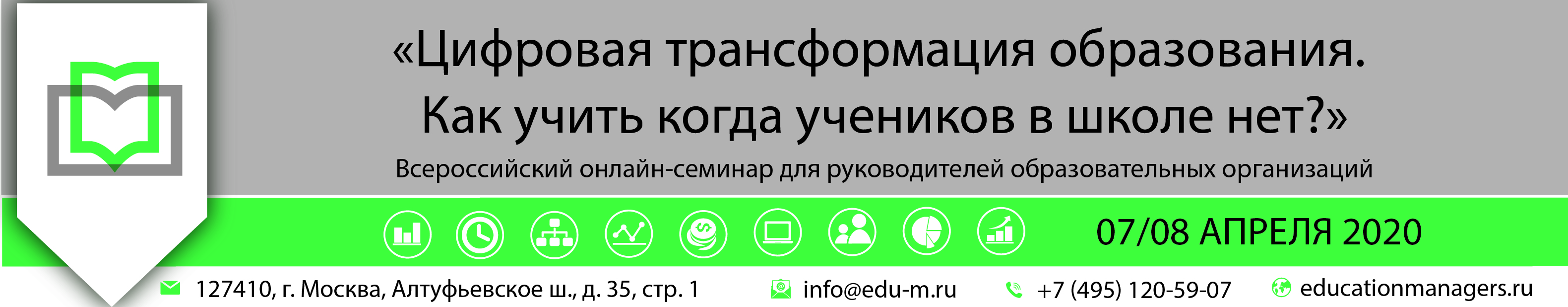 Уважаемые коллеги!07-08 апреля 2020 года пройдет Всероссийский онлайн-семинар «Цифровая трансформация образования. Как учить когда учеников в школе нет?»Цель проведения онлайн-семинара: поддержка системы эффективного управления в образовательных организациях Субъектов Российской Федерации как инструмента повышения качества общего образования.На семинаре будут демонстрироваться реальные кейсы программ, сетевых уроков и сетевых образовательных событий. Участники семинара получат электронное пособие «Дистанционные образовательные события: от идеи до реализации», глоссарий цифровизации образования.Участие слушателей в мероприятии осуществляется на некоммерческой основе (бесплатно) за счет средств Ассоциации и партнеров мероприятия. Для членов Ассоциации предусмотрена расширенная деловая программа. Эксперт семинара:Петряева Елена Юрьевна - кандидат педагогических наук, доцент; эксперт по проектированию и развитию городских инициатив Института системных проектов ГАОУ ВО МГПУ, директор по цифровым проектам АНО «Центр образовательных инноваций «Шаг»В рамках онлайн-семинара будут рассмотрены следующие вопросы:07апреля 2020г. Секция №1: «Цифровая трансформация образования»цифра и школа: сценарии развития;цифровые форматы обучения школьников; обзор онлайн-школ и платформ для дистанционного обучения детей; обзор исследований о цифровой трансформации образования.08апреля 2020г. Секция №2 «Как учить когда учеников в школе нет?»дистанционные уроки и дистанционные образовательные события;приемы и учебно-познавательные здания для сетевой совместной деятельности учащихся;управление сетевой учебной коммуникацией;базовые инструменты онлайн-обучения;цифровой след и его анализ.Ассоциация руководителей образовательных организаций, просит Вас оказать информационную поддержку Всероссийскому онлайн-семинару и организовать рассылку писем-приглашений руководителям общеобразовательных организаций (руководителям школ). Для всех желающих принять участие в работе семинара обязательна предварительная регистрация на официальной странице мероприятия:https://educationmanagers.ru/events1/070420/Бесплатная регистрация доступна по промо коду 5GXy5За более подробной информацией обращайтесь в организационный комитет.Координатор проекта: Свиткова Кристина Сергеевна тел.: +7 (495) 120-59-07, доб. (113); Е-mail: k.svitkova@edu-m.ru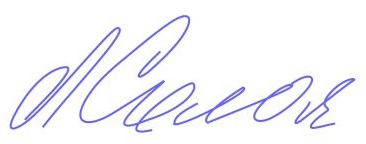 С уважением, Руководитель Департаментаобщего образования                                                                          Л.С. СоловьеваПриложение:Письмо-приглашение для рассылки.Приложение 1.Письмо-приглашение наВсероссийский онлайн-семинар«Цифровая трансформация образования. Как учить когда учеников в школе нет?»Уважаемые коллеги!07-08апреля 2020 годапройдет Всероссийский онлайн-семинар «Цифровая трансформация образования. Как учить когда учеников в школе нет?».На семинаре будут демонстрироваться реальные кейсы программ, сетевых уроков и сетевых образовательных событий. Участники семинара получат электронное пособие «Дистанционные образовательные события: от идеи до реализации», глоссарий цифровизации образования.Участие слушателей в мероприятии осуществляется на некоммерческой основе (бесплатно) за счет средств Ассоциации и партнеров мероприятия. Для членов Ассоциации предусмотрена расширенная деловая программа. Эксперт семинара: Петряева Елена Юрьевна - кандидат педагогических наук, доцент; эксперт по проектированию и развитию городских инициатив Института системных проектов ГАОУ ВО МГПУ, директор по цифровым проектам АНО «Центр образовательных инноваций «Шаг».В рамках онлайн-семинара будут рассмотрены следующие вопросы:07 апреля 2020г. Секция №1: «Цифровая трансформация образования»цифра и школа: сценарии развития;цифровые форматы обучения школьников; обзор онлайн-школ и платформ для дистанционного обучения детей; обзор исследований о цифровой трансформации образования.08 апреля 2020г. Секция №2 «Как учить когда учеников в школе нет?»дистанционные уроки и дистанционные образовательные события;приемы и учебно-познавательные здания для сетевой совместной деятельности учащихся;управление сетевой учебной коммуникацией;базовые инструменты онлайн-обучения;цифровой след и его анализ.Ассоциация руководителей образовательных организаций (АРОО) приглашает Вас принять участие в предстоящем мероприятии. Для всех желающих принять участие в работе онлайн-семинара обязательна предварительная регистрация на официальной странице мероприятия:https://educationmanagers.ru/events1/070420/Бесплатная регистрация доступна по промо коду 5GXy5За более подробной информацией обращайтесь в организационный комитет,тел.: +7 (495) 120-59-07, www.educationmanagers.ruС уважением, Руководитель Департаментаобщего образования                                                                                                       Л.С. СоловьеваИСХ. № СОШ157/20 от 23 марта 2020 г.   Приглашение на Всероссийскийонлайн семинар«Цифровая трансформация образования. Как учить когда учеников в школе нет?»Руководителям муниципальных органов управления образованием